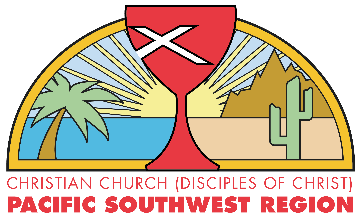 Disciples Senior Assistance Program(for ages 62+)APPLICATION FOR ONE-TIME GRANTPlease print or type all informationAPPLICANT INFORMATION	(MM/DD/YYYY)Residential address of ApplicantMailing address if different than residential address aboveApplicant’s congregational membershipInformation of person filling out application, if different from ApplicantDesignated Party who is responsible to represent Applicant (There is no financial responsibility for the Applicant)(i.e., Relative, Person with Power of Attorney, Guardian who is in regular contact with the Applicant.)DEMONSTRATION OF FINANCIAL NEEDApplicant’s Use of Available Resources to Manage Living ExpensesApplicants are encouraged to make use of available community resources for support.  Check the box if the Applicant has connected with any agency to assist in obtaining available financial resources.What alternatives, if any, have you implemented or explored to reduce your living costs?  Is there more that you can do?Information On Parties Contributing to Your Financial SupportAPPLICANT’S FINANCIAL DETAILCash	Loan BalancesValue of Real Property	Credit CardsOther	OtherCONGREGATIONAL REFERENCE INFORMATIONPlease provide the contact information for the pastor who will be submitting a reference form for the Applicant.  See reference form for instructions.ONE-TIME GRANT REQUESTThird Party Payee Information for One-time Grant Payment(i.e., landlord, residential facility, service provider, Responsible Party)Reimbursement to Applicant for Costs Previously Incurred (attach copy of service invoice to application.APPLICATION SUBMITTAL CHECK LIST Application Form	 Applicant Information (Page 1)	 Resource Utilization (Page 2)	 Financial Detail (Page 3)	 Grant Request (Page 4)      If applicable, attach an invoice for which the Applicant seeks reimbursement. Reference Form to be submitted by PastorSUBMIT APPLICATION OR REFERENCE FORMS TO:OAMC	OR scan/PDF and email to OAMC@docpswr.orgChristian Church (DOC) PSWR115 E. Wilshire AvenueFullerton, CA  92832Disciples Senior Assistance Program(for ages 62+)CONGREGATIONAL REFERENCE FOR ONE-TIME GRANTPlease print or type all informationAPPLICANT TO COMPLETE THIS SECTION	(MM/DD/YYYY)I waive the right to review reference submittals for the Disciples Senior Assistance Program.PASTOR TO COMPLETE THIS SECTION AND SUBMIT FORM DIRECTLY TO OAMCDescribe the Applicant’s congregational participation and need for financial assistance.SUBMIT REEFERENCE TO:OAMC	OR scan/PDF and email to OAMC@docpswr.orgChristian Church (DOC) PSWR115 E. Wilshire AvenueFullerton, CA  92832Name of ApplicantBirthdate StreetCityStateZipPhone(         )EmailStreet or PO BoxCityStateZipName of Your ChurchSenior Pastor NameStreetCityStateZipNameRelationshipStreet or PO BoxCityStateZipPhone(         )EmailNameRelationshipStreet or PO BoxCityStateZipPhone(         )EmailArea Agency on AgingContact NamePhoneEmailHealth Insurance Counseling and Advocacy Program (HICAP)Contact NamePhoneEmailVeterans Administration (VA)Contact NamePhoneEmailOtherAgency NameContact NamePhoneEmailHas your family been asked to contribute towards your financial support?NameRelationshipStreet or PO BoxCityStateZipPhone(         )EmailSupport Amount $Frequency (Monthly, Annually, Other)NameRelationshipStreet or PO BoxCityStateZipPhone(         )EmailSupport Amount $Frequency (Monthly, Annually, Other)ASSETSLIABILITIESChecking Accounts$Home Mortgage$Savings Accounts/CDs$Home Equity Loan$Investment Securities Account$Other:Cash value Life Insurance/Annuity$$Home$$Other property$$Automobile$$$$TOTAL ASSETS$TOTAL LIABILITIES$MONTHLY INCOMEMONTHLY EXPENSESSocial Security/SSA$HousingSupplemental Security/SSI$Mortgage/Rent/Fee$Specialized Secondary/SSP$Utilities/Phone/Cable$Pension/401$Property Taxes$IRA$InsuranceInvestment Income/Interest$Medical$Family Assistance$Automobile$Other (list)Home or Rental$$Medical$Office Visits/Treatment$$Prescriptions$TOTAL MONTHLY INCOME$Dental Care$Eye Care$Over the Counter$Personal ExpensesFood$Household Supplies$Recreation/Entertain$Transportation/Gas$Pet Care$Church Tithe/Offering$$TOTAL MONTHLY EXPENSES$Pastor NamePhone(         )EmailRequested amount:(up to $2,000.00 which may be split among multiple providers or as a reimbursement)$Provider or Agency NameAmount$Contact NameStreet or PO BoxCityStateZipPhone(         )EmailProvider or Agency NameAmount$Contact NameStreet or PO BoxCityStateZipPhone(         )EmailProvider or Agency NameAmount$Name of ApplicantDate Signature of ApplicantPastor NameStreetCityStateZipPhone(         )EmailSignature of Pastor